INSTRUCTIONS TO CANDIDATESWrite your name, centre number and candidate number in the spaces at the top of this page.Answer all questions on the examination paper.Write your answers in the spaces provided in this booklet.INFORMATION FOR CANDIDATESThe number of marks is given in brackets at the end of each question.Question 5 will assess your ability to construct a balanced, reasoned and well substantiated extended response.In addition your answer to question 5 will assess your ability to spell, punctuate and usegrammar accurately and use a wide range of specialist language as appropriate.QUESTION 1This question is about KEY QUESTION.Study the sources below and then answer the question which follows.Source A[												]Source B[												]What can be learnt from Sources A and B about ………     ?	[4](Visual and written sources ideally contemporary to the period)________________________________________________________________________________________________________________________________________________________________________________________________________________________________________________________________________________________________________________________________________________________________________________________________________________________________________________________________________________________________QUESTION 1This question is about KEY QUESTION.Study the sources below and then answer the question which follows.What can be learnt from Sources A and B about ………     ?	[4]AO3 = Analyse, evaluate and use sources (contemporary to the period) to makesubstantiated judgements, in the context of historical events studied.THINK what do you think this means? Write it in your own words so it helps.AO3 means 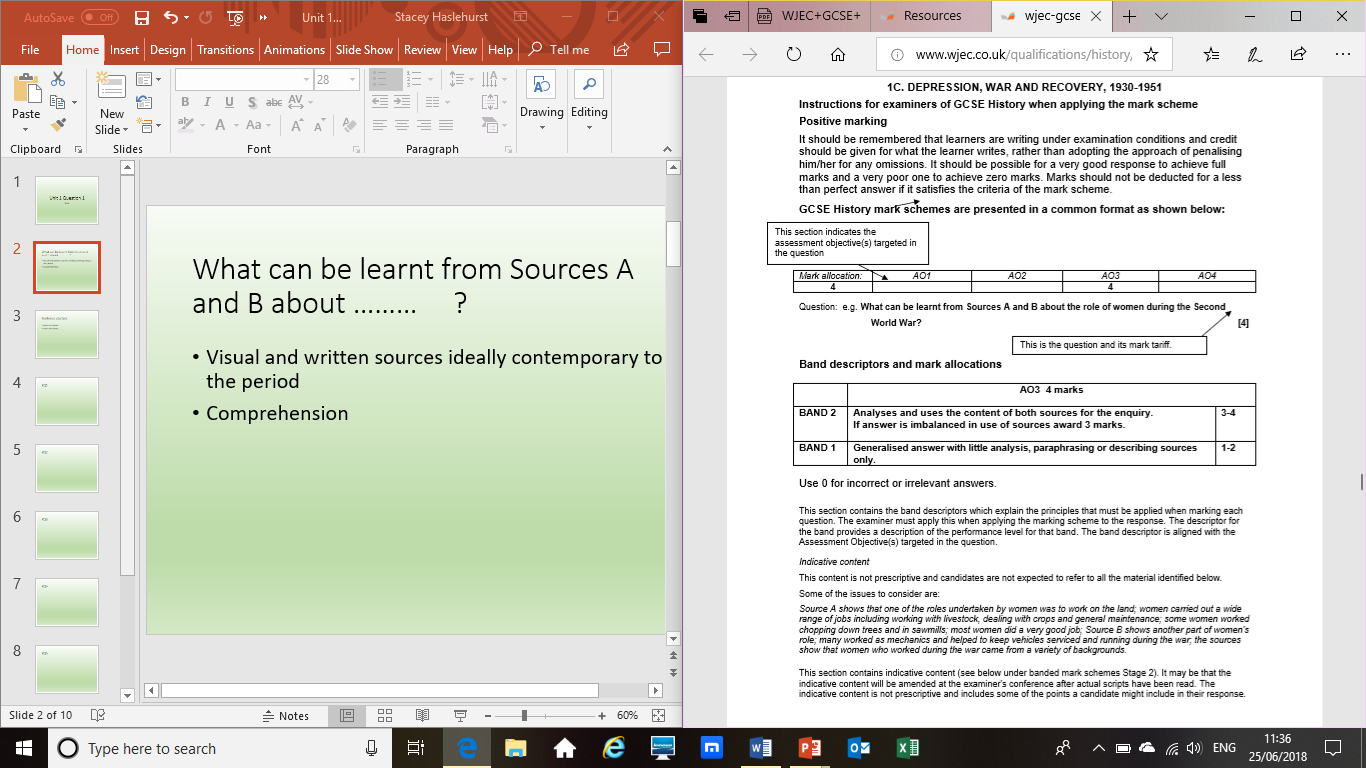 QUESTION 2This question is about   KEY QUESTION.Study the source below and then answer the question which follows.Source C[												]To what extent does this source accurately explain  ………..       ?	[6][In your answer you should refer to the strengths and limitations of the source and use your own knowledge and understanding of the historical context.] (Written source contemporary to the period)________________________________________________________________________________________________________________________________________________________________________________________________________________________________________________________________________________________________________________________________________________________________________________________________________________________________________________________________________________________________________________________________________________________________________________________________________________________________________________________________________________________________________QUESTION 2This question is about   KEY QUESTION.Study the source below and then answer the question which follows.To what extent does this source accurately explain  ………..       ?	[6]This questions tests AO3 like in Qu 1 and also AO1. AO1 = Demonstrate knowledge and understanding of the key features and characteristics ofthe periods studied.THINK what do you think this means? Write it in your own words so it helps.AO1 means RECAPWhat is AO3 looking at: AO3 is 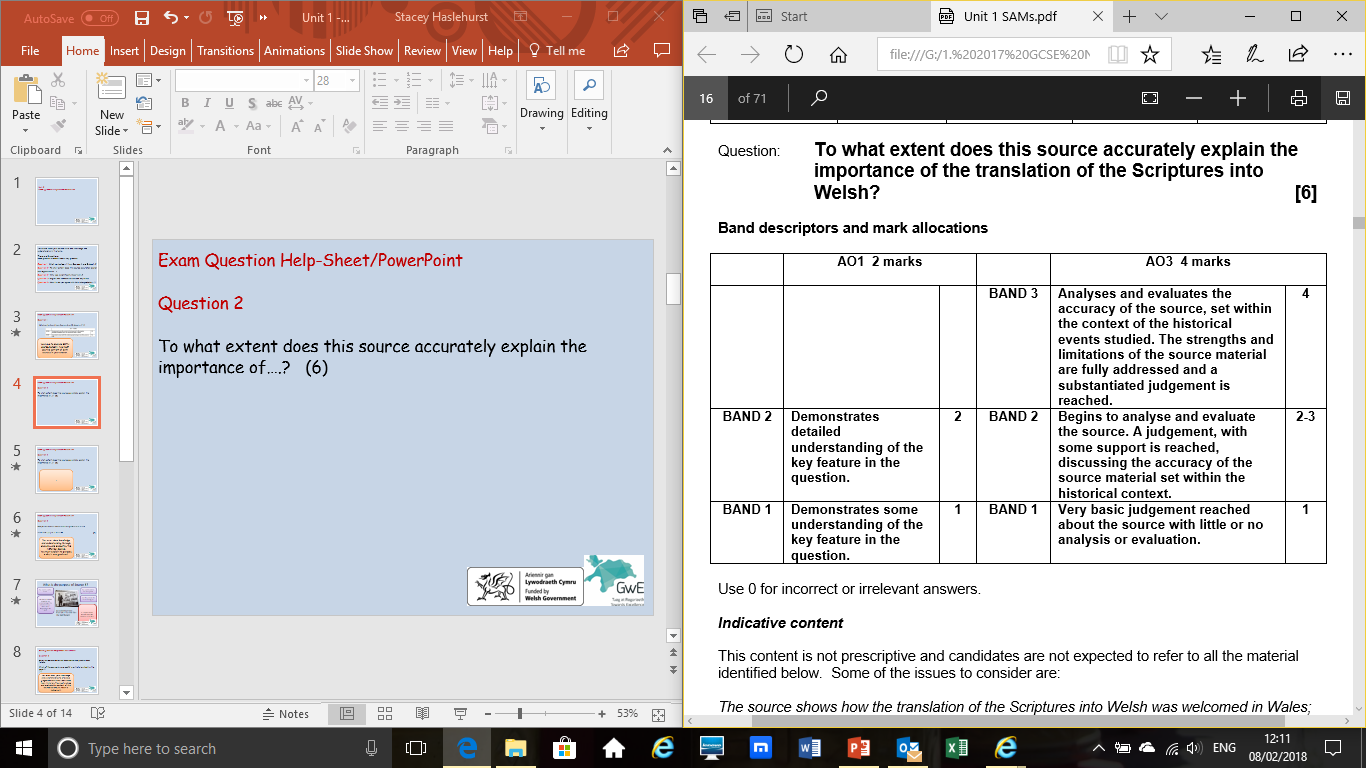 QUESTION 3This question is about  KEY QUESTION.Why…………focus on significance/importance ? 	[12]________________________________________________________________________________________________________________________________________________________________________________________________________________________________________________________________________________________________________________________________________________________________________________________________________________________________________________________________________________________________________________________________________________________________________________________________________________________________________________________________________________________________________________________________________________________________________________________________________________________________________________________________________________________________________________QUESTION 3This question is about  KEY QUESTION.Why…………focus on significance/importance ? 	[12This questions tests AO1 and AO2 AO1 = Demonstrate knowledge and understanding of the key features and characteristics ofthe periods studied.AO2 = Explain and analyse historical events and periods studied using second-orderhistorical concepts.THINK what do you think this means? Write it in your own words so it helps.AO2 means 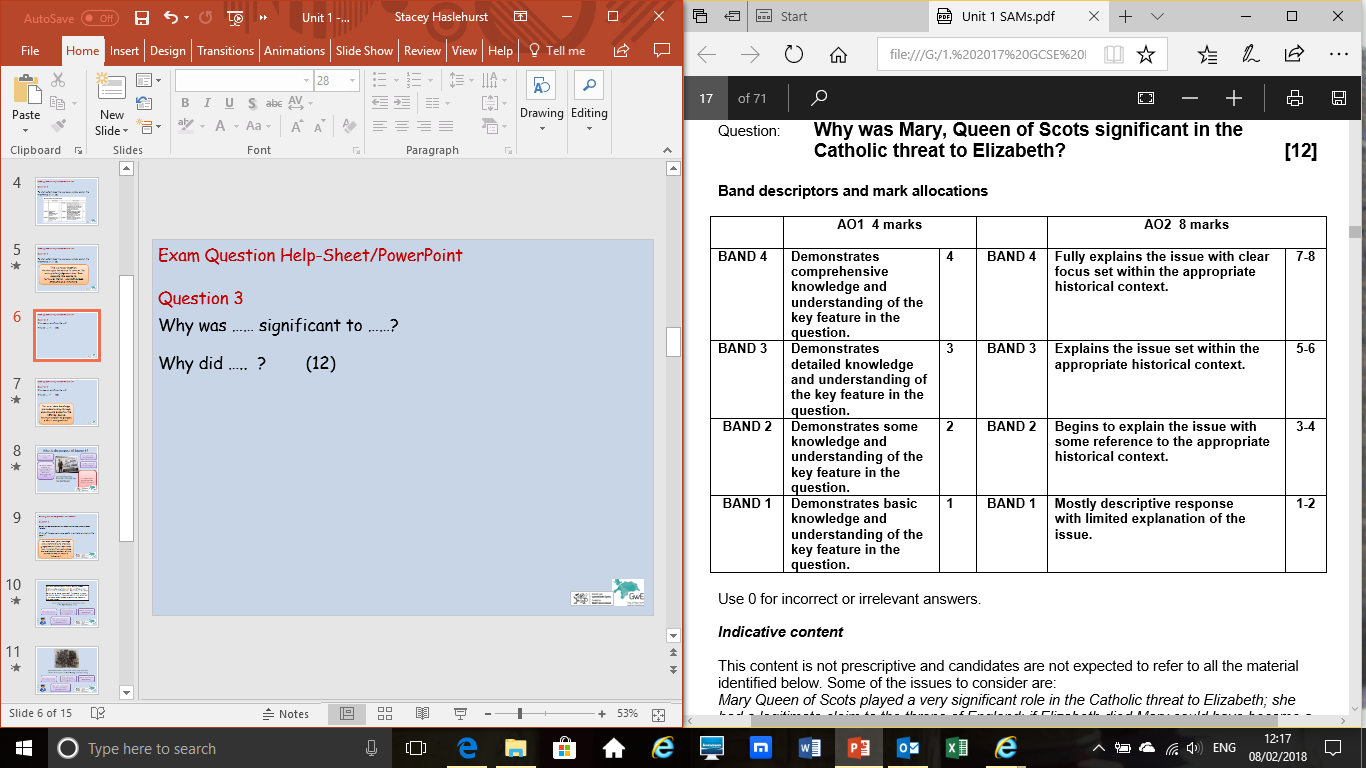 QUESTION 4This question is about KEY QUESTION.Explain the connections between any THREE of the following:	[12]----Your three choices: ______________________________________________ ______________________________________________ ______________________________________________ ________________________________________________________________________________________________________________________________________________________________________________________________________________________________________________________________________________________________________________________________________________________________________ QUESTION 4This question is about KEY QUESTION.Explain the connections between any THREE of the following:	[12]----Your three choices: ______________________________________________ ______________________________________________ ______________________________________________ AO1 Demonstrate knowledge and understanding of the key features and characteristics ofthe periods studied.AO2 Explain and analyse historical events and periods studied using second-orderhistorical conceptsPut the assessment objectives into your own words. AO1AO2There is no rule saying which you have you pick. You have to connect one feature to another. Use vocabulary which is clear to examiners.Eg: This links to …. because ….This connects to …. because …There is a clear link between … to … because….There is a connection between … and … because …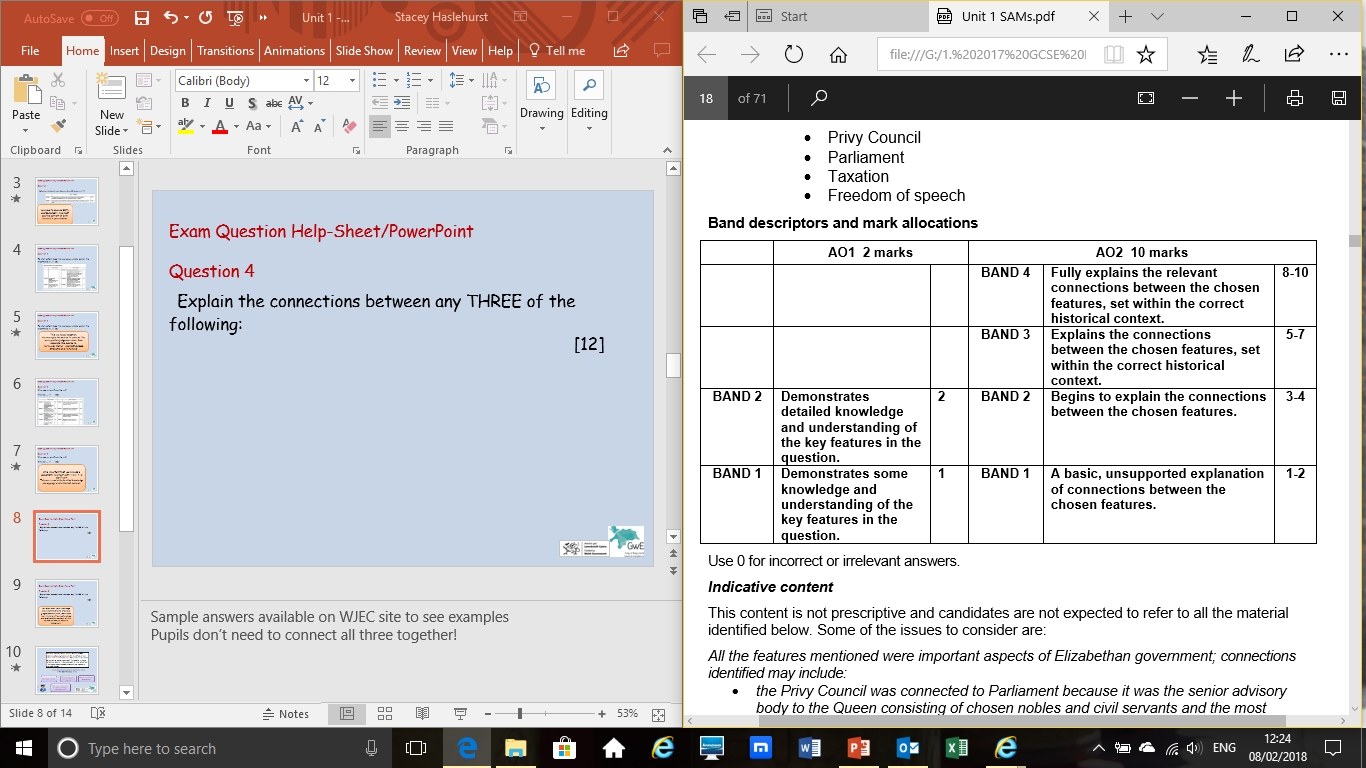 Candidate NameCentre NumberCentre NumberCentre NumberCentre NumberCentre NumberCandidate NumberCandidate NumberCandidate NumberCandidate NumberCandidate Number0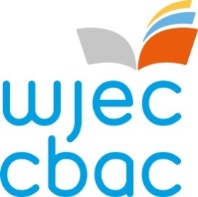 GCSEHISTORYUNIT 1STUDY IN DEPTH – WALES AND THE WIDER PERSPECTIVE1A. THE ELIZABETHAN AGE, 1558-16031B. RADICALISM AND PROTEST, 1810-1848 1C. DEPRESSION, WAR AND RECOVERY, 1930-19511D. AUSTERITY, AFFLUENCE AND DISCONTENT, 1951-19791 Hour